АВТОНОМНАЯ НЕКОМЕРЧЕССКАЯ ОРГАНИЗАЦИЯ  «ЭНЕРГЕТИЧЕСКИЙ КОЛЛЕДЖ»                                                                                                                УТВЕРЖДАЮДиректор АНО «Энергетический колледж»___________А.Ю.ХаппалаевПУБЛИЧНЫЙ ОТЧЁТ  О ДЕЯТЕЛЬНОСТИ КОЛЛЕДЖА  за 2013-2014 учебный год Каспийск, 2014 АНО «Энергетический колледж»Адрес: 368305, Республика Дагестан, г. Каспийск, ул. Алферова, д.2, т. (87246) 52654, e-mail: energo-college@yandex.ru    Директор колледжа Хаппалаев Аслан Юсупович, кандидат технических наук, профессор.Колледж расположен в одном учебном корпусе, имеет учебно-производственный комплекс, актовый зал, физкультурно-оздоровительный комплекс, спортивный зал, здравпункт, столовую,  буфет. В колледже функционирует  библиотека.  Колледж имеет в своей структуре отделения, учебные кабинеты и лаборатории, учебно-производственные мастерские, структурные подразделения, реализующие основные и дополнительные профессиональные образовательные программы среднего профессионального образования, дополнительного образования, здравпункт, столовую, и другие структурные подразделения. В 2013-2014 учебном году АНО «Энергетический колледж» успешно прошел государственную аккредитационную экспертизу. Профессиональная подготовка осуществляется в колледже по 6 специальностям технического, социально-экономического и гуманитарного профилей, на которых обучается 531 студент (по очной (495), заочной (36) формам).  Перечень специальностей, реализуемых в колледже приведен в таблице 1. Таблица 1. Перечень основных  профессиональных образовательных программ среднего профессионального образования,  реализуемых в колледже  (по состоянию на 01.09.2014)   В рамках работы со студентами по расширению образовательного пространства колледжа было организовано обучение по программам дополнительного образования для студентов колледжа, а также для взрослого населения Республики Дагестан и РФ.  Перечень курсов дополнительного образования, реализованных для студентов, обучающихся по очной форме, приведён в таблице 2. Таблица 2 Перечень реализованных программах дополнительного образования  для студентов и желающих получить дополнительное образование В колледже действует Учебный центр подготовки рабочих кадров, деятельность которого связана с подготовкой и переподготовкой взрослого населения для предприятий Республики Дагестан по таким рабочим профессиям как: горничная, кондитер, оператор видеозаписи, официант, парикмахер, повар, портной. фотограф, калькулятор, кассир, секретарь.. В этом учебном году прошли подготовку и переподготовку 140 человек. Всего в  2013-2014 учебном году по договорам с промышленными предприятиями и по договорам с физическим  лицами обучено 191 человек. В образовательном процессе колледжа задействованы 62 сотрудника, из них 33 штатных педагогических работников, в том числе: преподавателей: штатных – 33 (с высшей категорией 3 чел., с I категорией 6 чел.), внутренних совместителей – 8, внешних  совместителей – 29. Среди профессионально-педагогических работников имеют ученые звания: доктор наук – 1; кандидат наук – 12; Базовое образование преподавателей и мастеров производственного обучения соответствует учебным дисциплинам. За последние пять лет все педагогические работники повысили квалификацию. Анализ качественного состава педагогических кадров показал, что все аккредитационные показатели деятельности колледжа выполнены в полном объеме 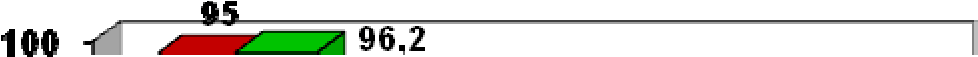 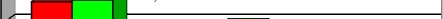 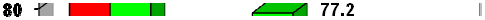 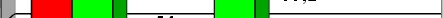 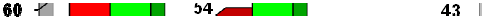 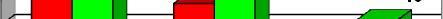 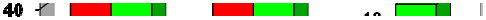 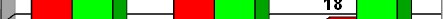 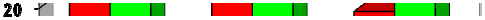 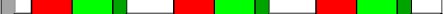 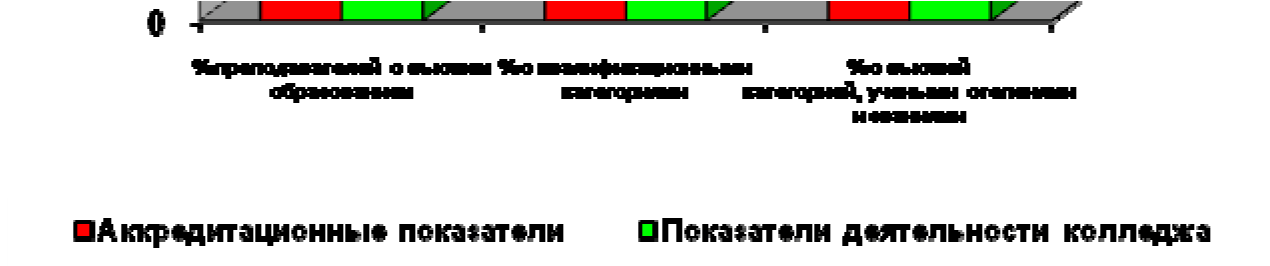 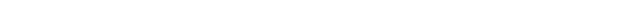 Рисунок 1 - Качественный состав педагогических кадров В учебном заведении сложился стабильный педагогический коллектив с большим опытом работы: 16 % педагогических работников имеют педагогический стаж более 30 лет; 9,5% – более 25 лет; 42,5% – от 10 до 25 лет; 16 % - от 5до 10 лет и 16% – до 5 лет. Средний возраст преподавателей и мастеров производственного обучения составляет 39 лет. Образовательный процесс в 2013-2014 учебном году осуществлялся в соответствии с планом работы и сопровождался системным мониторингом всех направлений деятельности колледжа.  По всем специальностям разработаны основные профессиональные образовательные программы (ОПОП) на основе изучения требований работодателей. Актуализация ОПОП в отчетный период проводилась на основе уточнения требований со стороны работодателей, а также по результатам прохождения студентами производственных практик, проведения квалификационных экзаменов по профессиональным модулям. Результаты анализа методического обеспеченности специальностей показали, что все виды практики, курсовое проектирование полностью обеспечены методическими рекомендациями для студентов. За отчетный период разработаны, прошли процедуры согласования, утверждения на методическом совете 4 учебно-методического пособия, адресованные для использования в аудиторной и внеаудиторной деятельности студентами. Анализ организации производственного обучения показал, что все студенты прошли практику в полном объеме на основе договоров с предприятиями и организациями. Государственная итоговая аттестация проведена в строгом соответствии с нормативными требованиями к её организации. В 2013-2014 году выпуск составил 43 человека, из них 3 выпускников колледжа получили дипломы с отличием. В соответствии с ФЗ «Об образовании» и иными нормативными документами, регламентирующими деятельность профессиональных образовательных организаций, в колледже в полном объеме разработаны, либо актуализированы локальные нормативные акты.  Организация научно-исследовательской и научно-творческой работы со студентами привела к тому, что в прошедшем году более 40 студентов приняли участие в различных конкурсах, соревнованиях, профессиональных/предметных олимпиадах и конференциях на уровне  города, РД, РФ. Всего студенты и сотрудники колледжа победи в  8 внешних конкурсах, соревнованиях, проектах. Значительное внимание в работе со студентами было уделено спортивно-оздоровительной работе. В распоряжении студентов и сотрудников колледжа находятся физкультурно-оздоровительный комплекс,  спортивный зал, 2 тренажерных, теннисный зал, баскетбольная площадка, волейбольная площадка, футбольное поле. За 2013-2014 учебный год в различных спортивных соревнованиях приняли участие более 300 студентов, 86 из которых являются членами девяти различных спортивных секций и клубов, организованных в колледже. В таблице 3 приведен перечень студенческих объединений исследовательской, творческой, спортивной, предметной, конструкторской, профессиональной направленности, действующих в 2013-2014 учебном году. Всего в 2013-2014 учебном году было организована работа 15 студенческих объединений. Таблица 3 Перечень студенческих объединений творческой, спортивной, научно-практической, предметной/профессиональной направленности Огромное внимание в колледже уделяется организации социально значимой деятельности студентов. Основное содержание социально значимой деятельности связано с: развитием органов студенческого самоуправления; проведением лидерских сборов в колледже;  вовлечением студентов в реализацию социальной практики посредством развития добровольчества, волонтерства, социального проектирования; организацией работы со студентами группы риска; вовлечением студентов в работу музея колледжа, развитием сети кружков, секций, творческих объединений; организацией работы телестудии и газеты колледжа. Апробация социальной практики в воспитательном процессе колледжа направлена на развитие у студентов личностных качеств, позволяющих адаптироваться в гражданском обществе, приобретать навыки и умения социальной самоорганизации в решении конкретных личностно и общественно значимых проблем, определять стратегии индивидуального поведения в социальной действительности.  В 2014 году отряд студентов-волонтеров с целью организации культурно-массовой работы с детьми и молодежью проводили ряд мероприятий. Указанная выше деятельность осуществляется в соответствии с Концепцией воспитательной работы, основанной на создании социально значимого развивающего пространства, в котором обеспечиваются условия для самоутверждения, самоопределения и самореализации разнообразных интересов, возможностей и потребностей студентов, способствующих разностороннему развитию личности будущего конкурентоспособного специалиста.  Направления концепции воспитательной работы включены в программу воспитательной работы, в образовательные программы по специальностям, в дополнительные и развивающие образовательные программы. Воспитательная работа, согласно Концепции, ведется по направлениям: воспитание гражданина; воспитание профессионала; воспитание интеллектуала; воспитание творческой личности; - воспитание здоровой личности. Реализация основных направлений концепции  воспитательной работы в колледже осуществляется с помощью:  педагогов; кураторов руководителей; - медицинских работников. Значительное внимание уделялось профилактической работе со студентами. В 2013-2014 учебном году были реализованы следующие профилактические программы: "Здоровый образ жизни? Мы - "за"!",  - "Думай до, а не после...". Важнейшим направлением профилактической работы является воспитание и развитие гражданственности, уважения к правам и свободам человека, любви к окружающей природе, Родине, семье, патриотическому и национальному самосознанию. С этой целью педагогическим коллективом проводятся внеклассные мероприятия в форме конкурсов, конференций, уроков «Мужества», экскурсий, встреч с работниками правоохранительных органов, с ветеранами.  Благотворительные акции активно поддерживаются обучающимися, количество их участников ежегодно увеличивается.  Большое значение при формировании гражданской направленности обучающихся уделяется нравственному воспитанию. Важная роль здесь принадлежит созданию музея колледжа. Музей будет иметь три направленности: «боевой славы»,  «истории колледжа», «культуры, ремесел и быта народов Дагестана». На базе музея будет работать военно-патриотический клуб «Дикая Дивизия». Направления работы музея связаны с поисковой работой, проведения встреч с ветеранами  войны и труда, работой в архивах, организацией экскурсий для студентов колледжей и школ Дагестана. На сегодняшний день студенты оформляют экспозиции, проводят экскурсии, помогают в подборе музейных материалов, участвуют в составлении летописи колледжа, заботятся о ветеранах, участвуют в мероприятиях.В результате в социально значимую деятельность было вовлечено 80% студентов колледжа, проведены тематические классных часа. Для  повышения интереса к учебе и мотивации к профессиональной деятельности студентов в 2013-2014 учебном году проводились недели предметно-цикловых методических комиссий, в рамках которых было проведены различные мероприятия. В 2013-2014 учебном году некоторые мероприятий были организованы впервые. В ходе недель комиссий были проведены: конкурсы газет, конкурсы презентаций, предметные и профессиональные олимпиады, круглые столы, викторины, КВН, конкурсно-игровые программы, научно-практические конференции, деловые игры, презентации специальностей и многое другое.  Для оказания лечебно-профилактической помощи в колледже организовано медицинское обслуживание студентов и преподавателей, функционирует медицинский пункт. Студенты и педагоги ежегодно проходят профилактический медицинский осмотр (флюорография, прививки проводятся для 100% студентов,  обучающихся на дневной  форме). Регулярно со студентами проводится санитарно-просветительская работа, беседы о вреде курения, алкоголя, наркотиков. Проводятся многочисленные акции, направленные на пропаганду здорового образа жизни.  Информационное обеспечение управления образовательной и административной деятельностью колледжа осуществляет системный администратор.  Для осуществления управления и организации образовательного процесса колледж располагает 84 компьютерами. Создана и функционирует корпоративная компьютерная сеть, объединяющая в единую систему все компьютеры. Подразделения колледжа успешно используют различные программные системы:1С:Предприятие,  СУБД «Зарплата», СУБД «Колледж»,  1С:Зарплата и кадры; Экспресс-Расписание, Справочно-информационная система: Консультант-Плюс. В колледже внедрена СУБД «Колледж», которая предназначена для автоматизации всего потока информации об обучающихся студентах, начиная со вступительных испытаний и заканчивая выдачей диплома с последующим переносом данных в электронный архив. Для оперативной работы административного персонала действует внутренняя система электронной почты.  Проводится работа по внедрению системы электронного документооборота (создание, оформление, согласование, изготовление, доведение до сведения, контроль исполнения, хранение документов).  Составление расписания осуществляется с использованием программного продукта «Экспресс-Расписание». Расписание учебных занятий составляется на основе учебного плана, тарификации педагогической нагрузки и графика учебного процесса. Оно является инструментом для структурирования времени учебного дня, недели, распределения занятости обучающихся и педагогов. Актуальное расписание публикуется на Веб-узле колледжа (http://energo-college.ru/service/schedule/) и на стенде. Замены публикуются ежедневно на стенде колледжа и на веб-узле. В колледже функционирует  библиотека с читальным залом на 40 посадочных мест, оснащенный 8 компьютерными рабочими местами. Электронная библиотека оказывает следующие услуги: работа с мультимедийными дисками; работа с электронными версиями методических рекомендаций преподавателей; работа с лицензионным программным обеспечением: Консультант+, PhotoShop, 3DSmax, Компас-3D, AutoCAD, AnyLogic, ArchiCAD, ADEM, FutureCAM, CorelDraw,  и др.; доступ к файловому серверу, в Интернет, к электронному каталогу и полнотекстовым электронным материалам, сканирование, запись на CD, печать, копирование и др. № п/п Код специальности Название специальности 1. 13.00.02 (базовый)Электроснабжение (по отраслям)2. 13.00.06 (базовый)Электрические станции, сети и системы3. 13.00.06 (углубленный)Электрические станции, сети и системы4. 13.00.07 (базовый)Релейная защита и автоматизация электроэнергетических систем5. 34.01.01 (базовый)Младшая медицинская сестра по уходу за больными6. 38.02.01 (базовый)Экономика и бухгалтерский учет (по отраслям)7. 46.01.01 (базовый)секретарь8. 13.00.02 (заочно)Электроснабжение (по отраслям)Наименование программы подготовки (дополнительной образовательной услуги) Подразделение  Секретарское делоУчебный центр подготовки рабочих кадровповар Учебный центр подготовки рабочих кадров№ Наименование творческого объединения 1. Школа КВН2. Кружок национальной хореографии3. Волонтерский отряд «Энергия добра»4. Кружок «Юный энергетик» 5. Предметный кружок "Релейщик" 6. Интеллектуальный клуб «Эрудит»7. Предметный кружок "Опытный пользователь ПК" 8. Предметный кружок "Электротехник" № Наименование спортивного объединения 9. Спортивная секция «Баскетбол». 10. Спортивная секция «Волейбол». 11. Спортивная секция «Футбол». 12. Спортивная секция «Легкая атлетика». 13. Спортивная секция «Настольный теннис». 14. Спортивная секция «Атлетическая гимнастика». 15. Спортивная секция «Вольная борьба». 